    桃園市進出口商業同業公會 函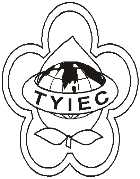          Taoyuan Importers & Exporters Chamber of Commerce桃園市桃園區春日路1235之2號3F           TEL:886-3-316-4346   886-3-325-3781   FAX:886-3-355-9651ie325@ms19.hinet.net     www.taoyuanproduct.org受 文 者：各相關會員 發文日期：中華民國109年7月20日發文字號：桃貿豐字第20206號附    件：主   旨：「輸入食品及相關產品符合免申請輸入查驗之條件與其適用之通關代碼」訂定草案，業經衛生福利部於中華民國109年7月15日以衛授食字第1091300955號公告預告， 敬請查照。說   明：     ㄧ、依據衛生福利部109年7月15日衛授食字第1091300957        號函辦理。     二、旨揭公告請至行政院公報資訊網、衛生福利部網站「衛生福利法規檢索系統」下「最新動態」網頁或衛生福利部食品藥物管理署網站「公告資訊」下「本署公告」網頁及國家發展委員會「公共政策網路參與平台─眾開講」網頁(https://join.gov.tw/        policies/)自行下載。     三、對公告內容有任何意見者，請於本草案刊登前揭網站之次日起60日內陳述意見或洽詢：       （一）承辦機關：衛生福利部食品藥物管理署       （二）地址：台北市南港區昆陽街161-2號       （三）電話：02-2787-7327        (四) 傳真 :02-2653-1062       （五）電子信箱 :r98641006@fda.gov.tw理事長  簡 文 豐